Уважаемые граждане!В целях повышения эффективности взаимодействия органов местного самоуправления и гражданского общества, а также повышения прозрачности деятельности исполнительных органов местного самоуправления Краснокамского городского округа отдел жилищной политики и реализации государственных программ комитета земельных и имущественных отношений администрации Краснокамкого городского округа проводит общественное обсуждение проекта постановления «О внесении изменений в постановление администрации Краснокамского городского округа от 18.10.2019 № 742-п «Об утверждении муниципальной программы «Обеспечение жильем молодых семей Краснокамского городского округа»Срок обсуждения проекта постановления - пятнадцать дней с момента опубликования. Просим Вас направлять замечания и предложения на адрес электронной почты: kio@krasnokamsk.permkrai.ru.При необходимости можно связаться с нашим специалистом по номеру телефона:8 (34273)72361В письменном обращении в обязательном порядке Вы должны указать:- наименование органа местного самоуправления, в который направляется письменное обращение;- фамилия, имя, отчество;- почтовый адрес, по которому может быть направлен ответ;- суть замечаний и предложений.Письменные замечания и предложения к проекту постановления принимаются к рассмотрению в комитет земельных и имущественных отношений администрации Краснокамского городского округа до даты окончания обсуждения проекта.Письменные замечания и предложения к проекту постановления, поступившие после срока завершения проведения публичного обсуждения проекта постановления, рассмотрению не подлежат.АДМИНИСТРАЦИЯ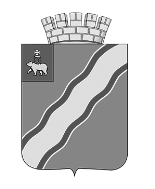 КРАСНОКАМСКОГО ГОРОДСКОГО ОКРУГАПОСТАНОВЛЕНИЕ____________                                                                                   № ____________                                                              .О внесении изменений в муниципальную программу «Обеспечение жильем молодых семей Краснокамского городского округа», утвержденную постановлением администрацииКраснокамского городского округа от 18.10.2019 № 742-п В соответствии с Порядком разработки, формирования, реализации и оценки эффективности муниципальных программ Краснокамского городского округа, утвержденным постановлением администрации Краснокамского городского округа от 17 июня 2020 г. № 322-п  «Об утверждении Порядка принятия решений о разработке муниципальных программ, их формирования и реализации» администрация Краснокамского городского округа и постановления администрации Краснокамского городского округа от 03 июля 2020 г. № 361-п «Об утверждении Перечня муниципальных программ Краснокамского городского округа» администрация Краснокамского городского округаПОСТАНОВЛЯЕТ:1.Внести изменения в муниципальную программу «Обеспечение жильем молодых семей Краснокамского городского округа», утвержденную постановлением администрации Краснокамского городского округа от 18 октября 2019 г. № 742-п «Об утверждении муниципальной программы «Обеспечение жильем молодых семей Краснокамского городского округа» (в редакции постановлений администрации Краснокамского городского округа от 11.03.2020 № 133-п, от 10.09.2020 № 501-п, от 21.12.2020 № 730-п, от 12.08.2021 № 523-п, от 17.11.2021 № 716-п, от 29.12.2021 № 917-п, от 22.03.2022 № 199-п,09.06.2022 № 490-п), изложив ее в редакции согласно приложению к настоящему постановлению.2. Настоящее постановление подлежит опубликованию в специальном выпуске «Официальные материалы органов местного самоуправления Краснокамского городского округа» газеты «Краснокамская звезда» и размещению на официальном сайте Краснокамского городского округа http://krasnokamsk.ru/.3. Контроль за исполнением постановления возложить на первого заместителя главы Краснокамского городского округа по экономическому развитию и управлению муниципальным имуществом А.В.Максимчука.Глава городского округа –глава администрацииКраснокамского городского округа                                                      И.Я.БыкаризЛ.В.Еговцева72361Приложение к постановлению администрации Краснокамского городского округаот___________ № ______________ПАСПОРТмуниципальной программыФИНАНСИРОВАНИЕмуниципальной программы«Обеспечение жильем молодых семей Краснокамского городского округа»Система программных мероприятиймуниципальной программы «Обеспечение жильем молодых семей Краснокамского городского округа»Приложение 1к муниципальной программе  «Обеспечение жильем молодых семей Краснокамского городского округа»ТАБЛИЦАпоказателей конечного результата муниципальной программы«Обеспечение жильем молодых семей Краснокамского городского округа»Приложение 2к муниципальной программе  «Обеспечение жильем молодых семей Краснокамского городского округа»МЕТОДИКАрасчета значений показателей конечного результата муниципальной программы«Обеспечение жильем молодых семей Краснокамского городского округа» Приложение 3к муниципальной программе  «Обеспечение жильем молодых семей Краснокамского городского округа»ПЛАН-ГРАФИКмуниципальной программы «Обеспечение жильем молодых семей Краснокамского городского округа»на 2022 год№ п/пНаименование документаДата начала обсуждения проектаДата окончания обсуждения проекта1.«О внесении изменений в постановление администрации Краснокамского городского округа от 18.10.2019 № 742-п «Об утверждении муниципальной программы «Обеспечение жильем молодых семей Краснокамского городского округа»02.08.202216.08.2022№Наименование разделаСодержание разделаСодержание разделаСодержание разделаСодержание раздела1233331Наименование программы «Обеспечение жильем молодых семей Краснокамского городского округа»«Обеспечение жильем молодых семей Краснокамского городского округа»«Обеспечение жильем молодых семей Краснокамского городского округа»«Обеспечение жильем молодых семей Краснокамского городского округа»2Ответственный руководительГлава городского округа – глава администрации Краснокамского городского округаГлава городского округа – глава администрации Краснокамского городского округаГлава городского округа – глава администрации Краснокамского городского округаГлава городского округа – глава администрации Краснокамского городского округа3Исполнитель программы Комитет земельных и имущественных отношений администрации Краснокамского городского округаКомитет земельных и имущественных отношений администрации Краснокамского городского округаКомитет земельных и имущественных отношений администрации Краснокамского городского округаКомитет земельных и имущественных отношений администрации Краснокамского городского округа4Участники программы Комитет земельных и имущественных отношений администрации Краснокамского городского округа  Комитет земельных и имущественных отношений администрации Краснокамского городского округа  Комитет земельных и имущественных отношений администрации Краснокамского городского округа  Комитет земельных и имущественных отношений администрации Краснокамского городского округа  5Характеристика текущего состояния сферы реализации программы Поддержка молодых семей в улучшении жилищных условий является важнейшим направлением жилищной политики России. Нерешенная жилищная проблема становится основным фактором отказа от рождения второго ребенка, в результате чего происходит сокращение среднего размера семьи. В настоящих экономических условиях, в отсутствии перспектив получения жилья, возможен отказ и от рождения первого ребенка, в то время как целевая демографическая политика по отношению к молодежи должна способствовать повышению рождаемости.Настоящая Программа призвана продолжить внедрение в практику правовых, финансовых и организационных механизмов государственной и муниципальной поддержки с целью обеспечения  жильем молодых семей, нуждающихся в улучшении жилищных условий. Ее реализация отвечает приоритетным направлениям  социальной политики в Краснокамском городском округе, способствует повышению рождаемости и привлечению краевых и федеральных финансовых средств, предусмотренных на реализацию мероприятий по обеспечению жильем молодых семей в рамках государственных программ.1. На реализацию мероприятий по обеспечению жильем молодых семей государственной программы Российской Федерации  «Обеспечение доступным и комфортным жильем и коммунальными услугами граждан Российской Федерации» (основная социальная выплата 35% от расчетной (средней) стоимости жилья в  2022-2023 гг. выделено денежных средств:Количество семей, улучивших жилищные условия в 2020 г.  составило 9 семей, в 2021 г. улучшили свои жилищные условия 2 семьи. При этом на конец 2022 г. количество семей, желающих улучшить свои жилищные условия в рамках государственной программы Российской Федерации  «Обеспечение доступным и комфортным жильем и коммунальными услугами граждан Российской Федерации» составляет 51 семья. 2. На реализацию мероприятий по обеспечению жильем молодых семей подпрограммы 1 «Социальная поддержка семей с детьми. Профилактика сиротства и защита прав детей – сирот» государственной программы «Социальная поддержка жителей Пермского края» (социальная выплата 10 % от расчетной (средней) стоимости жилья в 2022 - 2023 гг. выделено денежных средств: Количество семей, улучивших жилищные условия в 2020 г.  составило 48 семей, в 2021 г. улучшили свои жилищные условия  54 семей. При этом на конец 2022 г. количество семей, желающих улучшить свои жилищные условия в рамках  мероприятий по обеспечению жильем молодых семей подпрограммы 1 «Социальная поддержка семей с детьми. Профилактика сиротства и защита прав детей – сирот» государственной программы «Социальная поддержка жителей Пермского края» (социальная выплата 10 % от расчета (средней) стоимости жилья составило 77 семей.Необходимость устойчивого функционирования системы улучшения жилищных условий молодых семей определяет целесообразность использования программно-целевого метода для решения их жилищной проблемы, поскольку эта проблема:- является одной из приоритетных при формировании федеральных целевых программ и ее решение позволит обеспечить улучшение жилищных условий и качества жизни молодых семей;- не может быть решена в пределах одного финансового года и требует бюджетных расходов в течение нескольких лет;- носит комплексный характер и ее решение окажет влияние на рост социального благополучия и общее экономическое развитие.В целях эффективного привлечения средств федерального и краевого бюджетов необходимо принять меры для увеличения объемов доли местного бюджета для реализации мероприятий по обеспечению жильем молодых семей государственной программы Российской Федерации  «Обеспечение доступным и комфортным жильем и коммунальными услугами граждан Российской Федерации».Поддержка молодых семей в улучшении жилищных условий является важнейшим направлением жилищной политики России. Нерешенная жилищная проблема становится основным фактором отказа от рождения второго ребенка, в результате чего происходит сокращение среднего размера семьи. В настоящих экономических условиях, в отсутствии перспектив получения жилья, возможен отказ и от рождения первого ребенка, в то время как целевая демографическая политика по отношению к молодежи должна способствовать повышению рождаемости.Настоящая Программа призвана продолжить внедрение в практику правовых, финансовых и организационных механизмов государственной и муниципальной поддержки с целью обеспечения  жильем молодых семей, нуждающихся в улучшении жилищных условий. Ее реализация отвечает приоритетным направлениям  социальной политики в Краснокамском городском округе, способствует повышению рождаемости и привлечению краевых и федеральных финансовых средств, предусмотренных на реализацию мероприятий по обеспечению жильем молодых семей в рамках государственных программ.1. На реализацию мероприятий по обеспечению жильем молодых семей государственной программы Российской Федерации  «Обеспечение доступным и комфортным жильем и коммунальными услугами граждан Российской Федерации» (основная социальная выплата 35% от расчетной (средней) стоимости жилья в  2022-2023 гг. выделено денежных средств:Количество семей, улучивших жилищные условия в 2020 г.  составило 9 семей, в 2021 г. улучшили свои жилищные условия 2 семьи. При этом на конец 2022 г. количество семей, желающих улучшить свои жилищные условия в рамках государственной программы Российской Федерации  «Обеспечение доступным и комфортным жильем и коммунальными услугами граждан Российской Федерации» составляет 51 семья. 2. На реализацию мероприятий по обеспечению жильем молодых семей подпрограммы 1 «Социальная поддержка семей с детьми. Профилактика сиротства и защита прав детей – сирот» государственной программы «Социальная поддержка жителей Пермского края» (социальная выплата 10 % от расчетной (средней) стоимости жилья в 2022 - 2023 гг. выделено денежных средств: Количество семей, улучивших жилищные условия в 2020 г.  составило 48 семей, в 2021 г. улучшили свои жилищные условия  54 семей. При этом на конец 2022 г. количество семей, желающих улучшить свои жилищные условия в рамках  мероприятий по обеспечению жильем молодых семей подпрограммы 1 «Социальная поддержка семей с детьми. Профилактика сиротства и защита прав детей – сирот» государственной программы «Социальная поддержка жителей Пермского края» (социальная выплата 10 % от расчета (средней) стоимости жилья составило 77 семей.Необходимость устойчивого функционирования системы улучшения жилищных условий молодых семей определяет целесообразность использования программно-целевого метода для решения их жилищной проблемы, поскольку эта проблема:- является одной из приоритетных при формировании федеральных целевых программ и ее решение позволит обеспечить улучшение жилищных условий и качества жизни молодых семей;- не может быть решена в пределах одного финансового года и требует бюджетных расходов в течение нескольких лет;- носит комплексный характер и ее решение окажет влияние на рост социального благополучия и общее экономическое развитие.В целях эффективного привлечения средств федерального и краевого бюджетов необходимо принять меры для увеличения объемов доли местного бюджета для реализации мероприятий по обеспечению жильем молодых семей государственной программы Российской Федерации  «Обеспечение доступным и комфортным жильем и коммунальными услугами граждан Российской Федерации».Поддержка молодых семей в улучшении жилищных условий является важнейшим направлением жилищной политики России. Нерешенная жилищная проблема становится основным фактором отказа от рождения второго ребенка, в результате чего происходит сокращение среднего размера семьи. В настоящих экономических условиях, в отсутствии перспектив получения жилья, возможен отказ и от рождения первого ребенка, в то время как целевая демографическая политика по отношению к молодежи должна способствовать повышению рождаемости.Настоящая Программа призвана продолжить внедрение в практику правовых, финансовых и организационных механизмов государственной и муниципальной поддержки с целью обеспечения  жильем молодых семей, нуждающихся в улучшении жилищных условий. Ее реализация отвечает приоритетным направлениям  социальной политики в Краснокамском городском округе, способствует повышению рождаемости и привлечению краевых и федеральных финансовых средств, предусмотренных на реализацию мероприятий по обеспечению жильем молодых семей в рамках государственных программ.1. На реализацию мероприятий по обеспечению жильем молодых семей государственной программы Российской Федерации  «Обеспечение доступным и комфортным жильем и коммунальными услугами граждан Российской Федерации» (основная социальная выплата 35% от расчетной (средней) стоимости жилья в  2022-2023 гг. выделено денежных средств:Количество семей, улучивших жилищные условия в 2020 г.  составило 9 семей, в 2021 г. улучшили свои жилищные условия 2 семьи. При этом на конец 2022 г. количество семей, желающих улучшить свои жилищные условия в рамках государственной программы Российской Федерации  «Обеспечение доступным и комфортным жильем и коммунальными услугами граждан Российской Федерации» составляет 51 семья. 2. На реализацию мероприятий по обеспечению жильем молодых семей подпрограммы 1 «Социальная поддержка семей с детьми. Профилактика сиротства и защита прав детей – сирот» государственной программы «Социальная поддержка жителей Пермского края» (социальная выплата 10 % от расчетной (средней) стоимости жилья в 2022 - 2023 гг. выделено денежных средств: Количество семей, улучивших жилищные условия в 2020 г.  составило 48 семей, в 2021 г. улучшили свои жилищные условия  54 семей. При этом на конец 2022 г. количество семей, желающих улучшить свои жилищные условия в рамках  мероприятий по обеспечению жильем молодых семей подпрограммы 1 «Социальная поддержка семей с детьми. Профилактика сиротства и защита прав детей – сирот» государственной программы «Социальная поддержка жителей Пермского края» (социальная выплата 10 % от расчета (средней) стоимости жилья составило 77 семей.Необходимость устойчивого функционирования системы улучшения жилищных условий молодых семей определяет целесообразность использования программно-целевого метода для решения их жилищной проблемы, поскольку эта проблема:- является одной из приоритетных при формировании федеральных целевых программ и ее решение позволит обеспечить улучшение жилищных условий и качества жизни молодых семей;- не может быть решена в пределах одного финансового года и требует бюджетных расходов в течение нескольких лет;- носит комплексный характер и ее решение окажет влияние на рост социального благополучия и общее экономическое развитие.В целях эффективного привлечения средств федерального и краевого бюджетов необходимо принять меры для увеличения объемов доли местного бюджета для реализации мероприятий по обеспечению жильем молодых семей государственной программы Российской Федерации  «Обеспечение доступным и комфортным жильем и коммунальными услугами граждан Российской Федерации».Поддержка молодых семей в улучшении жилищных условий является важнейшим направлением жилищной политики России. Нерешенная жилищная проблема становится основным фактором отказа от рождения второго ребенка, в результате чего происходит сокращение среднего размера семьи. В настоящих экономических условиях, в отсутствии перспектив получения жилья, возможен отказ и от рождения первого ребенка, в то время как целевая демографическая политика по отношению к молодежи должна способствовать повышению рождаемости.Настоящая Программа призвана продолжить внедрение в практику правовых, финансовых и организационных механизмов государственной и муниципальной поддержки с целью обеспечения  жильем молодых семей, нуждающихся в улучшении жилищных условий. Ее реализация отвечает приоритетным направлениям  социальной политики в Краснокамском городском округе, способствует повышению рождаемости и привлечению краевых и федеральных финансовых средств, предусмотренных на реализацию мероприятий по обеспечению жильем молодых семей в рамках государственных программ.1. На реализацию мероприятий по обеспечению жильем молодых семей государственной программы Российской Федерации  «Обеспечение доступным и комфортным жильем и коммунальными услугами граждан Российской Федерации» (основная социальная выплата 35% от расчетной (средней) стоимости жилья в  2022-2023 гг. выделено денежных средств:Количество семей, улучивших жилищные условия в 2020 г.  составило 9 семей, в 2021 г. улучшили свои жилищные условия 2 семьи. При этом на конец 2022 г. количество семей, желающих улучшить свои жилищные условия в рамках государственной программы Российской Федерации  «Обеспечение доступным и комфортным жильем и коммунальными услугами граждан Российской Федерации» составляет 51 семья. 2. На реализацию мероприятий по обеспечению жильем молодых семей подпрограммы 1 «Социальная поддержка семей с детьми. Профилактика сиротства и защита прав детей – сирот» государственной программы «Социальная поддержка жителей Пермского края» (социальная выплата 10 % от расчетной (средней) стоимости жилья в 2022 - 2023 гг. выделено денежных средств: Количество семей, улучивших жилищные условия в 2020 г.  составило 48 семей, в 2021 г. улучшили свои жилищные условия  54 семей. При этом на конец 2022 г. количество семей, желающих улучшить свои жилищные условия в рамках  мероприятий по обеспечению жильем молодых семей подпрограммы 1 «Социальная поддержка семей с детьми. Профилактика сиротства и защита прав детей – сирот» государственной программы «Социальная поддержка жителей Пермского края» (социальная выплата 10 % от расчета (средней) стоимости жилья составило 77 семей.Необходимость устойчивого функционирования системы улучшения жилищных условий молодых семей определяет целесообразность использования программно-целевого метода для решения их жилищной проблемы, поскольку эта проблема:- является одной из приоритетных при формировании федеральных целевых программ и ее решение позволит обеспечить улучшение жилищных условий и качества жизни молодых семей;- не может быть решена в пределах одного финансового года и требует бюджетных расходов в течение нескольких лет;- носит комплексный характер и ее решение окажет влияние на рост социального благополучия и общее экономическое развитие.В целях эффективного привлечения средств федерального и краевого бюджетов необходимо принять меры для увеличения объемов доли местного бюджета для реализации мероприятий по обеспечению жильем молодых семей государственной программы Российской Федерации  «Обеспечение доступным и комфортным жильем и коммунальными услугами граждан Российской Федерации».6Цели программыУкрепление системы государственной и муниципальной поддержки молодых семей в решении жилищной проблемы.Укрепление системы государственной и муниципальной поддержки молодых семей в решении жилищной проблемы.Укрепление системы государственной и муниципальной поддержки молодых семей в решении жилищной проблемы.Укрепление системы государственной и муниципальной поддержки молодых семей в решении жилищной проблемы.7Перечень подпрограмм и задач1.1.1.Обеспечение жильем молодых семей.1.1.1.Обеспечение жильем молодых семей.1.1.1.Обеспечение жильем молодых семей.1.1.1.Обеспечение жильем молодых семей.8Сроки реализации программы Срок реализации Программы - 2023-2025 годы. Выделение этапов реализации Программы не предусмотрено.В ходе исполнения Программы будет производиться корректировка параметров и ежегодных планов ее реализации с учетом тенденций финансирования из бюджетов федерального и краевого уровней.Срок реализации Программы - 2023-2025 годы. Выделение этапов реализации Программы не предусмотрено.В ходе исполнения Программы будет производиться корректировка параметров и ежегодных планов ее реализации с учетом тенденций финансирования из бюджетов федерального и краевого уровней.Срок реализации Программы - 2023-2025 годы. Выделение этапов реализации Программы не предусмотрено.В ходе исполнения Программы будет производиться корректировка параметров и ежегодных планов ее реализации с учетом тенденций финансирования из бюджетов федерального и краевого уровней.Срок реализации Программы - 2023-2025 годы. Выделение этапов реализации Программы не предусмотрено.В ходе исполнения Программы будет производиться корректировка параметров и ежегодных планов ее реализации с учетом тенденций финансирования из бюджетов федерального и краевого уровней.9Объемы и источники <6> финансирования программы (подпрограммы)2022 год2023 год2024 год2025 год9программа, всего (тыс. руб.), в том числе:21066,4213112516,67012274,16112274,1619бюджет Краснокамского городского округа2 477,441362 000, 0002 000, 0002 000, 0009бюджет Пермского края14947,518249143,2709112,3229112,3229бюджет Российской Федерации3641,461711373,4001161,8391161,83910Показатели конечного результата целей программы2022 год2023 год2024 год2025 год10Количество семей улучшивших жилищные условия по Краснокамскому городскому округу (всего), в т.ч. за счёт:4933333310.1социальной выплаты на приобретение  (строительство) жилья (35%)488810.2социальной выплаты на приобретение  (строительство) жилья (10%)45252525КодНаименование цели программы, подпрограммы, задачиИсточник финансированияОбъем финансирования, тыс. руб.Объем финансирования, тыс. руб.Объем финансирования, тыс. руб.Объем финансирования, тыс. руб.Объем финансирования, тыс. руб.КодНаименование цели программы, подпрограммы, задачиИсточник финансирования2022 год2023 год2024 год2025 год2025 год123456771Цель  «Укрепление системы государственной и муниципальной поддержки молодых семей в решении жилищной проблемы»Цель  «Укрепление системы государственной и муниципальной поддержки молодых семей в решении жилищной проблемы»Цель  «Укрепление системы государственной и муниципальной поддержки молодых семей в решении жилищной проблемы»Цель  «Укрепление системы государственной и муниципальной поддержки молодых семей в решении жилищной проблемы»Цель  «Укрепление системы государственной и муниципальной поддержки молодых семей в решении жилищной проблемы»Цель  «Укрепление системы государственной и муниципальной поддержки молодых семей в решении жилищной проблемы»Цель  «Укрепление системы государственной и муниципальной поддержки молодых семей в решении жилищной проблемы»1.1.1 Задача «Обеспечение жильем молодых семей»Бюджет Краснокамского городского округа2 477,441362 000,000002 000,000002 000,000002 000,000001.1.1 Задача «Обеспечение жильем молодых семей»Бюджет Пермского края14 947,518249 143,2709 112,3229 112,3229 112,3221.1.1 Задача «Обеспечение жильем молодых семей»Бюджет Российской Федерации3 641,461711 373,4001 161,8391 161,8391 161,839Итого по цели, в том числе по источникам финансированияИтого по цели, в том числе по источникам финансирования21 066,4213112 516,67012 274,16112 274,16112 274,161Всего по программе, в том числе по источникам финансированияВсего по программе, в том числе по источникам финансирования21 066,4213112 516,67012 274,16112 274,16112 274,161КодНаименование задачи, основного мероприятия, мероприятия, показателя непосредственного результатаНаименование задачи, основного мероприятия, мероприятия, показателя непосредственного результатаПоказатели непосредственного результата <2>Показатели непосредственного результата <2>Показатели непосредственного результата <2>Показатели непосредственного результата <2>Показатели непосредственного результата <2>Показатели непосредственного результата <2>Показатели непосредственного результата <2>Показатели непосредственного результата <2>Показатели непосредственного результата <2>Показатели непосредственного результата <2>Показатели непосредственного результата <2>Показатели непосредственного результата <2>Участник программыУчастник программыКод бюджетной классификацииКод бюджетной классификацииКод бюджетной классификацииКод бюджетной классификацииКод бюджетной классификацииКод бюджетной классификацииКод бюджетной классификацииКод бюджетной классификацииКод бюджетной классификацииКод бюджетной классификацииКод бюджетной классификацииКод бюджетной классификацииИсточник финансирования <5>Источник финансирования <5>Источник финансирования <5>Объем финансирования, тыс. руб. <6>Объем финансирования, тыс. руб. <6>Объем финансирования, тыс. руб. <6>Объем финансирования, тыс. руб. <6>Объем финансирования, тыс. руб. <6>Объем финансирования, тыс. руб. <6>Объем финансирования, тыс. руб. <6>Объем финансирования, тыс. руб. <6>Объем финансирования, тыс. руб. <6>Объем финансирования, тыс. руб. <6>Объем финансирования, тыс. руб. <6>Объем финансирования, тыс. руб. <6>КодНаименование задачи, основного мероприятия, мероприятия, показателя непосредственного результатаНаименование задачи, основного мероприятия, мероприятия, показателя непосредственного результатаед.изм.ед.изм.ед.изм.ед.изм.2022 год2022 год2023 год2023 год2024 год2024 год2025 год2025 годУчастник программыУчастник программыГРБСГРБСГРБСРзПрРзПрРзПрЦСРЦСРЦСРКВРКВРКВРИсточник финансирования <5>Источник финансирования <5>Источник финансирования <5>2022год2022год2022год2023год2023год2023год2023год2024год2024год2024год2025год2025год122333344556677889999999999991010101111111212121213131314141.1.1 Задача. «Обеспечение жильем молодых семей»Задача. «Обеспечение жильем молодых семей»Задача. «Обеспечение жильем молодых семей»Задача. «Обеспечение жильем молодых семей»Задача. «Обеспечение жильем молодых семей»Задача. «Обеспечение жильем молодых семей»Задача. «Обеспечение жильем молодых семей»Задача. «Обеспечение жильем молодых семей»Задача. «Обеспечение жильем молодых семей»Задача. «Обеспечение жильем молодых семей»Задача. «Обеспечение жильем молодых семей»Задача. «Обеспечение жильем молодых семей»Задача. «Обеспечение жильем молодых семей»Задача. «Обеспечение жильем молодых семей»Задача. «Обеспечение жильем молодых семей»Задача. «Обеспечение жильем молодых семей»Задача. «Обеспечение жильем молодых семей»Задача. «Обеспечение жильем молодых семей»Задача. «Обеспечение жильем молодых семей»Задача. «Обеспечение жильем молодых семей»Задача. «Обеспечение жильем молодых семей»Задача. «Обеспечение жильем молодых семей»Задача. «Обеспечение жильем молодых семей»Задача. «Обеспечение жильем молодых семей»Задача. «Обеспечение жильем молодых семей»Задача. «Обеспечение жильем молодых семей»Задача. «Обеспечение жильем молодых семей»Задача. «Обеспечение жильем молодых семей»Задача. «Обеспечение жильем молодых семей»Задача. «Обеспечение жильем молодых семей»Задача. «Обеспечение жильем молодых семей»Задача. «Обеспечение жильем молодых семей»Задача. «Обеспечение жильем молодых семей»Задача. «Обеспечение жильем молодых семей»Задача. «Обеспечение жильем молодых семей»Задача. «Обеспечение жильем молодых семей»Задача. «Обеспечение жильем молодых семей»Задача. «Обеспечение жильем молодых семей»Задача. «Обеспечение жильем молодых семей»Задача. «Обеспечение жильем молодых семей»Задача. «Обеспечение жильем молодых семей»Задача. «Обеспечение жильем молодых семей»Задача. «Обеспечение жильем молодых семей»1.1.1.1Наименование основного мероприятия «Обеспечение жильем молодых семей» государственной программы Российской Федерации  «Обеспечение доступным и комфортным жильем и коммунальными услугами граждан Российской Федерации»Наименование основного мероприятия «Обеспечение жильем молодых семей» государственной программы Российской Федерации  «Обеспечение доступным и комфортным жильем и коммунальными услугами граждан Российской Федерации»Наименование основного мероприятия «Обеспечение жильем молодых семей» государственной программы Российской Федерации  «Обеспечение доступным и комфортным жильем и коммунальными услугами граждан Российской Федерации»Наименование основного мероприятия «Обеспечение жильем молодых семей» государственной программы Российской Федерации  «Обеспечение доступным и комфортным жильем и коммунальными услугами граждан Российской Федерации»Наименование основного мероприятия «Обеспечение жильем молодых семей» государственной программы Российской Федерации  «Обеспечение доступным и комфортным жильем и коммунальными услугами граждан Российской Федерации»Наименование основного мероприятия «Обеспечение жильем молодых семей» государственной программы Российской Федерации  «Обеспечение доступным и комфортным жильем и коммунальными услугами граждан Российской Федерации»Наименование основного мероприятия «Обеспечение жильем молодых семей» государственной программы Российской Федерации  «Обеспечение доступным и комфортным жильем и коммунальными услугами граждан Российской Федерации»Наименование основного мероприятия «Обеспечение жильем молодых семей» государственной программы Российской Федерации  «Обеспечение доступным и комфортным жильем и коммунальными услугами граждан Российской Федерации»Наименование основного мероприятия «Обеспечение жильем молодых семей» государственной программы Российской Федерации  «Обеспечение доступным и комфортным жильем и коммунальными услугами граждан Российской Федерации»Наименование основного мероприятия «Обеспечение жильем молодых семей» государственной программы Российской Федерации  «Обеспечение доступным и комфортным жильем и коммунальными услугами граждан Российской Федерации»Наименование основного мероприятия «Обеспечение жильем молодых семей» государственной программы Российской Федерации  «Обеспечение доступным и комфортным жильем и коммунальными услугами граждан Российской Федерации»Наименование основного мероприятия «Обеспечение жильем молодых семей» государственной программы Российской Федерации  «Обеспечение доступным и комфортным жильем и коммунальными услугами граждан Российской Федерации»Наименование основного мероприятия «Обеспечение жильем молодых семей» государственной программы Российской Федерации  «Обеспечение доступным и комфортным жильем и коммунальными услугами граждан Российской Федерации»Наименование основного мероприятия «Обеспечение жильем молодых семей» государственной программы Российской Федерации  «Обеспечение доступным и комфортным жильем и коммунальными услугами граждан Российской Федерации»Наименование основного мероприятия «Обеспечение жильем молодых семей» государственной программы Российской Федерации  «Обеспечение доступным и комфортным жильем и коммунальными услугами граждан Российской Федерации»Наименование основного мероприятия «Обеспечение жильем молодых семей» государственной программы Российской Федерации  «Обеспечение доступным и комфортным жильем и коммунальными услугами граждан Российской Федерации»Наименование основного мероприятия «Обеспечение жильем молодых семей» государственной программы Российской Федерации  «Обеспечение доступным и комфортным жильем и коммунальными услугами граждан Российской Федерации»Наименование основного мероприятия «Обеспечение жильем молодых семей» государственной программы Российской Федерации  «Обеспечение доступным и комфортным жильем и коммунальными услугами граждан Российской Федерации»Наименование основного мероприятия «Обеспечение жильем молодых семей» государственной программы Российской Федерации  «Обеспечение доступным и комфортным жильем и коммунальными услугами граждан Российской Федерации»Наименование основного мероприятия «Обеспечение жильем молодых семей» государственной программы Российской Федерации  «Обеспечение доступным и комфортным жильем и коммунальными услугами граждан Российской Федерации»Наименование основного мероприятия «Обеспечение жильем молодых семей» государственной программы Российской Федерации  «Обеспечение доступным и комфортным жильем и коммунальными услугами граждан Российской Федерации»Наименование основного мероприятия «Обеспечение жильем молодых семей» государственной программы Российской Федерации  «Обеспечение доступным и комфортным жильем и коммунальными услугами граждан Российской Федерации»Наименование основного мероприятия «Обеспечение жильем молодых семей» государственной программы Российской Федерации  «Обеспечение доступным и комфортным жильем и коммунальными услугами граждан Российской Федерации»Наименование основного мероприятия «Обеспечение жильем молодых семей» государственной программы Российской Федерации  «Обеспечение доступным и комфортным жильем и коммунальными услугами граждан Российской Федерации»Наименование основного мероприятия «Обеспечение жильем молодых семей» государственной программы Российской Федерации  «Обеспечение доступным и комфортным жильем и коммунальными услугами граждан Российской Федерации»Наименование основного мероприятия «Обеспечение жильем молодых семей» государственной программы Российской Федерации  «Обеспечение доступным и комфортным жильем и коммунальными услугами граждан Российской Федерации»Наименование основного мероприятия «Обеспечение жильем молодых семей» государственной программы Российской Федерации  «Обеспечение доступным и комфортным жильем и коммунальными услугами граждан Российской Федерации»Наименование основного мероприятия «Обеспечение жильем молодых семей» государственной программы Российской Федерации  «Обеспечение доступным и комфортным жильем и коммунальными услугами граждан Российской Федерации»Наименование основного мероприятия «Обеспечение жильем молодых семей» государственной программы Российской Федерации  «Обеспечение доступным и комфортным жильем и коммунальными услугами граждан Российской Федерации»Наименование основного мероприятия «Обеспечение жильем молодых семей» государственной программы Российской Федерации  «Обеспечение доступным и комфортным жильем и коммунальными услугами граждан Российской Федерации»Наименование основного мероприятия «Обеспечение жильем молодых семей» государственной программы Российской Федерации  «Обеспечение доступным и комфортным жильем и коммунальными услугами граждан Российской Федерации»Наименование основного мероприятия «Обеспечение жильем молодых семей» государственной программы Российской Федерации  «Обеспечение доступным и комфортным жильем и коммунальными услугами граждан Российской Федерации»Наименование основного мероприятия «Обеспечение жильем молодых семей» государственной программы Российской Федерации  «Обеспечение доступным и комфортным жильем и коммунальными услугами граждан Российской Федерации»Наименование основного мероприятия «Обеспечение жильем молодых семей» государственной программы Российской Федерации  «Обеспечение доступным и комфортным жильем и коммунальными услугами граждан Российской Федерации»Наименование основного мероприятия «Обеспечение жильем молодых семей» государственной программы Российской Федерации  «Обеспечение доступным и комфортным жильем и коммунальными услугами граждан Российской Федерации»Наименование основного мероприятия «Обеспечение жильем молодых семей» государственной программы Российской Федерации  «Обеспечение доступным и комфортным жильем и коммунальными услугами граждан Российской Федерации»Наименование основного мероприятия «Обеспечение жильем молодых семей» государственной программы Российской Федерации  «Обеспечение доступным и комфортным жильем и коммунальными услугами граждан Российской Федерации»Наименование основного мероприятия «Обеспечение жильем молодых семей» государственной программы Российской Федерации  «Обеспечение доступным и комфортным жильем и коммунальными услугами граждан Российской Федерации»Наименование основного мероприятия «Обеспечение жильем молодых семей» государственной программы Российской Федерации  «Обеспечение доступным и комфортным жильем и коммунальными услугами граждан Российской Федерации»Наименование основного мероприятия «Обеспечение жильем молодых семей» государственной программы Российской Федерации  «Обеспечение доступным и комфортным жильем и коммунальными услугами граждан Российской Федерации»Наименование основного мероприятия «Обеспечение жильем молодых семей» государственной программы Российской Федерации  «Обеспечение доступным и комфортным жильем и коммунальными услугами граждан Российской Федерации»Наименование основного мероприятия «Обеспечение жильем молодых семей» государственной программы Российской Федерации  «Обеспечение доступным и комфортным жильем и коммунальными услугами граждан Российской Федерации»Наименование основного мероприятия «Обеспечение жильем молодых семей» государственной программы Российской Федерации  «Обеспечение доступным и комфортным жильем и коммунальными услугами граждан Российской Федерации»1.1.1.1.1Наименование мероприятия «Обеспечение жильем молодых семей Краснокамского городского округа»Наименование мероприятия «Обеспечение жильем молодых семей Краснокамского городского округа»Наименование мероприятия «Обеспечение жильем молодых семей Краснокамского городского округа»Наименование мероприятия «Обеспечение жильем молодых семей Краснокамского городского округа»Наименование мероприятия «Обеспечение жильем молодых семей Краснокамского городского округа»Наименование мероприятия «Обеспечение жильем молодых семей Краснокамского городского округа»Наименование мероприятия «Обеспечение жильем молодых семей Краснокамского городского округа»Наименование мероприятия «Обеспечение жильем молодых семей Краснокамского городского округа»Наименование мероприятия «Обеспечение жильем молодых семей Краснокамского городского округа»Наименование мероприятия «Обеспечение жильем молодых семей Краснокамского городского округа»Наименование мероприятия «Обеспечение жильем молодых семей Краснокамского городского округа»Наименование мероприятия «Обеспечение жильем молодых семей Краснокамского городского округа»Наименование мероприятия «Обеспечение жильем молодых семей Краснокамского городского округа»Наименование мероприятия «Обеспечение жильем молодых семей Краснокамского городского округа»Наименование мероприятия «Обеспечение жильем молодых семей Краснокамского городского округа»Наименование мероприятия «Обеспечение жильем молодых семей Краснокамского городского округа»Наименование мероприятия «Обеспечение жильем молодых семей Краснокамского городского округа»Наименование мероприятия «Обеспечение жильем молодых семей Краснокамского городского округа»Наименование мероприятия «Обеспечение жильем молодых семей Краснокамского городского округа»Наименование мероприятия «Обеспечение жильем молодых семей Краснокамского городского округа»Наименование мероприятия «Обеспечение жильем молодых семей Краснокамского городского округа»Наименование мероприятия «Обеспечение жильем молодых семей Краснокамского городского округа»Наименование мероприятия «Обеспечение жильем молодых семей Краснокамского городского округа»Наименование мероприятия «Обеспечение жильем молодых семей Краснокамского городского округа»Наименование мероприятия «Обеспечение жильем молодых семей Краснокамского городского округа»Наименование мероприятия «Обеспечение жильем молодых семей Краснокамского городского округа»Наименование мероприятия «Обеспечение жильем молодых семей Краснокамского городского округа»Наименование мероприятия «Обеспечение жильем молодых семей Краснокамского городского округа»Наименование мероприятия «Обеспечение жильем молодых семей Краснокамского городского округа»Наименование мероприятия «Обеспечение жильем молодых семей Краснокамского городского округа»Наименование мероприятия «Обеспечение жильем молодых семей Краснокамского городского округа»Наименование мероприятия «Обеспечение жильем молодых семей Краснокамского городского округа»Наименование мероприятия «Обеспечение жильем молодых семей Краснокамского городского округа»Наименование мероприятия «Обеспечение жильем молодых семей Краснокамского городского округа»Наименование мероприятия «Обеспечение жильем молодых семей Краснокамского городского округа»Наименование мероприятия «Обеспечение жильем молодых семей Краснокамского городского округа»Наименование мероприятия «Обеспечение жильем молодых семей Краснокамского городского округа»Наименование мероприятия «Обеспечение жильем молодых семей Краснокамского городского округа»Наименование мероприятия «Обеспечение жильем молодых семей Краснокамского городского округа»Наименование мероприятия «Обеспечение жильем молодых семей Краснокамского городского округа»Наименование мероприятия «Обеспечение жильем молодых семей Краснокамского городского округа»Наименование мероприятия «Обеспечение жильем молодых семей Краснокамского городского округа»Наименование мероприятия «Обеспечение жильем молодых семей Краснокамского городского округа»1.1.1.1.1.1Количество молодых семей, получивших свидетельство о праве на получение социальной выплаты на приобретение  (строительство) жилья (35%)Количество молодых семей, получивших свидетельство о праве на получение социальной выплаты на приобретение  (строительство) жилья (35%)Количество молодых семей, получивших свидетельство о праве на получение социальной выплаты на приобретение  (строительство) жилья (35%)Кол-во семейКол-во семейКол-во семей44888888Комитет земельных и имущественных отношений администрации КГОКомитет земельных и имущественных отношений администрации КГОКомитет земельных и имущественных отношений администрации КГО73873873810041004100416001L497016001L497016001L497016001L4970322322Бюджет КГОБюджет КГОБюджет КГО2 477,441362 477,441362 477,441362 000,000002 000,000002 000,000002 000,000002 000,000002 000,000002 000,000002 000,000001.1.1.1.1.1Количество молодых семей, получивших свидетельство о праве на получение социальной выплаты на приобретение  (строительство) жилья (35%)Количество молодых семей, получивших свидетельство о праве на получение социальной выплаты на приобретение  (строительство) жилья (35%)Количество молодых семей, получивших свидетельство о праве на получение социальной выплаты на приобретение  (строительство) жилья (35%)Кол-во семейКол-во семейКол-во семей44888888Комитет земельных и имущественных отношений администрации КГОКомитет земельных и имущественных отношений администрации КГОКомитет земельных и имущественных отношений администрации КГО73873873810041004100416001L497016001L497016001L497016001L4970322322Бюджет ПКБюджет ПКБюджет ПК1 213,821241 213,821241 213,82124457,800457,800457,800457,800387,280387,280387,280387,2801.1.1.1.1.1Количество молодых семей, получивших свидетельство о праве на получение социальной выплаты на приобретение  (строительство) жилья (35%)Количество молодых семей, получивших свидетельство о праве на получение социальной выплаты на приобретение  (строительство) жилья (35%)Количество молодых семей, получивших свидетельство о праве на получение социальной выплаты на приобретение  (строительство) жилья (35%)Кол-во семейКол-во семейКол-во семей44888888Комитет земельных и имущественных отношений администрации КГОКомитет земельных и имущественных отношений администрации КГОКомитет земельных и имущественных отношений администрации КГО73873873810041004100416001L497016001L497016001L497016001L4970322322Бюджет РФБюджет РФБюджет РФ3 641,461713 641,461713 641,461711 373,4001 373,4001 373,4001 373,4001 161,8391 161,8391 161,8391 161,839итого по ПНРитого по ПНРитого по ПНРХХХ7 332,724317 332,724317 332,724313 831,2003 831,2003 831,2003 831,2003 549,1193 549,1193 549,1193 549,119Итого по мероприятию 1.1.1.1.1, в том числе по источникам финансированияИтого по мероприятию 1.1.1.1.1, в том числе по источникам финансированияИтого по мероприятию 1.1.1.1.1, в том числе по источникам финансированияИтого по мероприятию 1.1.1.1.1, в том числе по источникам финансированияИтого по мероприятию 1.1.1.1.1, в том числе по источникам финансированияИтого по мероприятию 1.1.1.1.1, в том числе по источникам финансированияИтого по мероприятию 1.1.1.1.1, в том числе по источникам финансированияИтого по мероприятию 1.1.1.1.1, в том числе по источникам финансированияИтого по мероприятию 1.1.1.1.1, в том числе по источникам финансированияИтого по мероприятию 1.1.1.1.1, в том числе по источникам финансированияИтого по мероприятию 1.1.1.1.1, в том числе по источникам финансированияИтого по мероприятию 1.1.1.1.1, в том числе по источникам финансированияИтого по мероприятию 1.1.1.1.1, в том числе по источникам финансированияИтого по мероприятию 1.1.1.1.1, в том числе по источникам финансированияИтого по мероприятию 1.1.1.1.1, в том числе по источникам финансированияИтого по мероприятию 1.1.1.1.1, в том числе по источникам финансированияИтого по мероприятию 1.1.1.1.1, в том числе по источникам финансированияИтого по мероприятию 1.1.1.1.1, в том числе по источникам финансированияВсегоВсегоВсего7 332,724317 332,724317 332,724313 831,2003 831,2003 831,2003 831,2003 549,1193 549,1193 549,1193 549,1193 549,119Бюджет КГОБюджет КГОБюджет КГО2 477,441362 477,441362 477,441362 000,000002 000,000002 000,000002 000,000002 000,000002 000,000002 000,000002 000,000002 000,00000Бюджет ПКБюджет ПКБюджет ПК1 213,821241 213,821241 213,82124457,800457,800457,800457,800387,280387,280387,280387,280387,280Бюджет РФБюджет РФБюджет РФ3 641,461713 641,461713 641,461711 373,4001 373,4001 373,4001 373,4001 161,8391 161,8391 161,8391 161,8391 161,8391.1.1.1.2	1.1.1.1.2	Наименование  мероприятия «Предоставление социальных выплат за счет средств бюджета Пермского края в размере 10 процентов расчетной (средней) стоимости жилья»Наименование  мероприятия «Предоставление социальных выплат за счет средств бюджета Пермского края в размере 10 процентов расчетной (средней) стоимости жилья»Наименование  мероприятия «Предоставление социальных выплат за счет средств бюджета Пермского края в размере 10 процентов расчетной (средней) стоимости жилья»Наименование  мероприятия «Предоставление социальных выплат за счет средств бюджета Пермского края в размере 10 процентов расчетной (средней) стоимости жилья»Наименование  мероприятия «Предоставление социальных выплат за счет средств бюджета Пермского края в размере 10 процентов расчетной (средней) стоимости жилья»Наименование  мероприятия «Предоставление социальных выплат за счет средств бюджета Пермского края в размере 10 процентов расчетной (средней) стоимости жилья»Наименование  мероприятия «Предоставление социальных выплат за счет средств бюджета Пермского края в размере 10 процентов расчетной (средней) стоимости жилья»Наименование  мероприятия «Предоставление социальных выплат за счет средств бюджета Пермского края в размере 10 процентов расчетной (средней) стоимости жилья»Наименование  мероприятия «Предоставление социальных выплат за счет средств бюджета Пермского края в размере 10 процентов расчетной (средней) стоимости жилья»Наименование  мероприятия «Предоставление социальных выплат за счет средств бюджета Пермского края в размере 10 процентов расчетной (средней) стоимости жилья»Наименование  мероприятия «Предоставление социальных выплат за счет средств бюджета Пермского края в размере 10 процентов расчетной (средней) стоимости жилья»Наименование  мероприятия «Предоставление социальных выплат за счет средств бюджета Пермского края в размере 10 процентов расчетной (средней) стоимости жилья»Наименование  мероприятия «Предоставление социальных выплат за счет средств бюджета Пермского края в размере 10 процентов расчетной (средней) стоимости жилья»Наименование  мероприятия «Предоставление социальных выплат за счет средств бюджета Пермского края в размере 10 процентов расчетной (средней) стоимости жилья»Наименование  мероприятия «Предоставление социальных выплат за счет средств бюджета Пермского края в размере 10 процентов расчетной (средней) стоимости жилья»Наименование  мероприятия «Предоставление социальных выплат за счет средств бюджета Пермского края в размере 10 процентов расчетной (средней) стоимости жилья»Наименование  мероприятия «Предоставление социальных выплат за счет средств бюджета Пермского края в размере 10 процентов расчетной (средней) стоимости жилья»Наименование  мероприятия «Предоставление социальных выплат за счет средств бюджета Пермского края в размере 10 процентов расчетной (средней) стоимости жилья»Наименование  мероприятия «Предоставление социальных выплат за счет средств бюджета Пермского края в размере 10 процентов расчетной (средней) стоимости жилья»Наименование  мероприятия «Предоставление социальных выплат за счет средств бюджета Пермского края в размере 10 процентов расчетной (средней) стоимости жилья»Наименование  мероприятия «Предоставление социальных выплат за счет средств бюджета Пермского края в размере 10 процентов расчетной (средней) стоимости жилья»Наименование  мероприятия «Предоставление социальных выплат за счет средств бюджета Пермского края в размере 10 процентов расчетной (средней) стоимости жилья»Наименование  мероприятия «Предоставление социальных выплат за счет средств бюджета Пермского края в размере 10 процентов расчетной (средней) стоимости жилья»Наименование  мероприятия «Предоставление социальных выплат за счет средств бюджета Пермского края в размере 10 процентов расчетной (средней) стоимости жилья»Наименование  мероприятия «Предоставление социальных выплат за счет средств бюджета Пермского края в размере 10 процентов расчетной (средней) стоимости жилья»Наименование  мероприятия «Предоставление социальных выплат за счет средств бюджета Пермского края в размере 10 процентов расчетной (средней) стоимости жилья»Наименование  мероприятия «Предоставление социальных выплат за счет средств бюджета Пермского края в размере 10 процентов расчетной (средней) стоимости жилья»Наименование  мероприятия «Предоставление социальных выплат за счет средств бюджета Пермского края в размере 10 процентов расчетной (средней) стоимости жилья»Наименование  мероприятия «Предоставление социальных выплат за счет средств бюджета Пермского края в размере 10 процентов расчетной (средней) стоимости жилья»Наименование  мероприятия «Предоставление социальных выплат за счет средств бюджета Пермского края в размере 10 процентов расчетной (средней) стоимости жилья»Наименование  мероприятия «Предоставление социальных выплат за счет средств бюджета Пермского края в размере 10 процентов расчетной (средней) стоимости жилья»Наименование  мероприятия «Предоставление социальных выплат за счет средств бюджета Пермского края в размере 10 процентов расчетной (средней) стоимости жилья»Наименование  мероприятия «Предоставление социальных выплат за счет средств бюджета Пермского края в размере 10 процентов расчетной (средней) стоимости жилья»Наименование  мероприятия «Предоставление социальных выплат за счет средств бюджета Пермского края в размере 10 процентов расчетной (средней) стоимости жилья»Наименование  мероприятия «Предоставление социальных выплат за счет средств бюджета Пермского края в размере 10 процентов расчетной (средней) стоимости жилья»Наименование  мероприятия «Предоставление социальных выплат за счет средств бюджета Пермского края в размере 10 процентов расчетной (средней) стоимости жилья»Наименование  мероприятия «Предоставление социальных выплат за счет средств бюджета Пермского края в размере 10 процентов расчетной (средней) стоимости жилья»Наименование  мероприятия «Предоставление социальных выплат за счет средств бюджета Пермского края в размере 10 процентов расчетной (средней) стоимости жилья»Наименование  мероприятия «Предоставление социальных выплат за счет средств бюджета Пермского края в размере 10 процентов расчетной (средней) стоимости жилья»Наименование  мероприятия «Предоставление социальных выплат за счет средств бюджета Пермского края в размере 10 процентов расчетной (средней) стоимости жилья»Наименование  мероприятия «Предоставление социальных выплат за счет средств бюджета Пермского края в размере 10 процентов расчетной (средней) стоимости жилья»Наименование  мероприятия «Предоставление социальных выплат за счет средств бюджета Пермского края в размере 10 процентов расчетной (средней) стоимости жилья»1.1.1.1.2.1	1.1.1.1.2.1	Количество молодых семей, получивших свидетельство о праве на получение социальной выплаты на приобретение (строительство) жилья (10%) Количество молодых семей, получивших свидетельство о праве на получение социальной выплаты на приобретение (строительство) жилья (10%) Количество молодых семей, получивших свидетельство о праве на получение социальной выплаты на приобретение (строительство) жилья (10%) Кол-во семей4545252525252525Комитет земельных и имущественных отношений администрации КГОКомитет земельных и имущественных отношений администрации КГО738738738100410041004160012С020160012С020160012С020322322Бюджет КГОБюджет КГОБюджет КГОБюджет КГО0,000,000,000,000,000,000,000,000,000,000,000,000,001.1.1.1.2.1	1.1.1.1.2.1	Количество молодых семей, получивших свидетельство о праве на получение социальной выплаты на приобретение (строительство) жилья (10%) Количество молодых семей, получивших свидетельство о праве на получение социальной выплаты на приобретение (строительство) жилья (10%) Количество молодых семей, получивших свидетельство о праве на получение социальной выплаты на приобретение (строительство) жилья (10%) Кол-во семей4545252525252525Комитет земельных и имущественных отношений администрации КГОКомитет земельных и имущественных отношений администрации КГО738738738100410041004160012С020160012С020160012С020322322Бюджет ПКБюджет ПКБюджет ПКБюджет ПК13 733,69713 733,69713 733,6978 685,4708 685,4708 685,4708 725,0428 725,0428 725,0428 725,0428 725,0428 725,0428 725,0421.1.1.1.2.1	1.1.1.1.2.1	Количество молодых семей, получивших свидетельство о праве на получение социальной выплаты на приобретение (строительство) жилья (10%) Количество молодых семей, получивших свидетельство о праве на получение социальной выплаты на приобретение (строительство) жилья (10%) Количество молодых семей, получивших свидетельство о праве на получение социальной выплаты на приобретение (строительство) жилья (10%) Кол-во семей4545252525252525Комитет земельных и имущественных отношений администрации КГОКомитет земельных и имущественных отношений администрации КГО738738738100410041004160012С020160012С020160012С020322322Бюджет РФБюджет РФБюджет РФБюджет РФ0,000,000,000,000,000,000,000,000,000,000,000,000,00итого по ПНРитого по ПНРитого по ПНРХХ13 733,69713 733,69713 733,6978 685,4708 685,4708 685,4708 725,0428 725,0428 725,0428 725,0428 725,0428 725,0428 725,042Итого по мероприятию 1.1.1.1.2, в том числе по источникам финансированияИтого по мероприятию 1.1.1.1.2, в том числе по источникам финансированияИтого по мероприятию 1.1.1.1.2, в том числе по источникам финансированияИтого по мероприятию 1.1.1.1.2, в том числе по источникам финансированияИтого по мероприятию 1.1.1.1.2, в том числе по источникам финансированияИтого по мероприятию 1.1.1.1.2, в том числе по источникам финансированияИтого по мероприятию 1.1.1.1.2, в том числе по источникам финансированияИтого по мероприятию 1.1.1.1.2, в том числе по источникам финансированияИтого по мероприятию 1.1.1.1.2, в том числе по источникам финансированияИтого по мероприятию 1.1.1.1.2, в том числе по источникам финансированияИтого по мероприятию 1.1.1.1.2, в том числе по источникам финансированияИтого по мероприятию 1.1.1.1.2, в том числе по источникам финансированияИтого по мероприятию 1.1.1.1.2, в том числе по источникам финансированияИтого по мероприятию 1.1.1.1.2, в том числе по источникам финансированияИтого по мероприятию 1.1.1.1.2, в том числе по источникам финансированияИтого по мероприятию 1.1.1.1.2, в том числе по источникам финансирования13 733,69713 733,69713 733,6978 685,4708 685,4708 685,4708 725,0428 725,0428 725,0428 725,0428 725,0428 725,0428 725,042Бюджет КГОБюджет КГОБюджет КГОБюджет КГОБюджет КГОБюджет КГО0,000,000,000,000,000,000,000,000,000,000,000,000,00Бюджет ПКБюджет ПКБюджет ПКБюджет ПКБюджет ПКБюджет ПК13 733,69713 733,69713 733,6978 685,4708 685,4708 685,4708 685,4708 725,0428 725,0428 725,0428 725,0428 725,0428 725,042Бюджет РФБюджет РФБюджет РФБюджет РФБюджет РФБюджет РФ0,000,000,000,000,000,000,000,000,000,000,000,000,00Итого по основному мероприятию  1.1.1.1., в том числе по источникам финансированияИтого по основному мероприятию  1.1.1.1., в том числе по источникам финансированияИтого по основному мероприятию  1.1.1.1., в том числе по источникам финансированияИтого по основному мероприятию  1.1.1.1., в том числе по источникам финансированияИтого по основному мероприятию  1.1.1.1., в том числе по источникам финансированияИтого по основному мероприятию  1.1.1.1., в том числе по источникам финансированияИтого по основному мероприятию  1.1.1.1., в том числе по источникам финансированияИтого по основному мероприятию  1.1.1.1., в том числе по источникам финансированияИтого по основному мероприятию  1.1.1.1., в том числе по источникам финансированияИтого по основному мероприятию  1.1.1.1., в том числе по источникам финансированияИтого по основному мероприятию  1.1.1.1., в том числе по источникам финансированияИтого по основному мероприятию  1.1.1.1., в том числе по источникам финансированияИтого по основному мероприятию  1.1.1.1., в том числе по источникам финансированияИтого по основному мероприятию  1.1.1.1., в том числе по источникам финансированияИтого по основному мероприятию  1.1.1.1., в том числе по источникам финансированияИтого по основному мероприятию  1.1.1.1., в том числе по источникам финансированияВсегоВсегоВсегоВсегоВсегоВсего21 066,4213121 066,4213121 066,4213112 516,67012 516,67012 516,67012 274,16112 274,16112 274,16112 274,16112 274,16112 274,16112 274,161Бюджет КГОБюджет КГОБюджет КГОБюджет КГОБюджет КГОБюджет КГО2 477,441362 477,441362 477,441362 000,000002 000,000002 000,000002 000,000002 000,000002 000,000002 000,000002 000,000002 000,000002 000,00000Бюджет ПКБюджет ПКБюджет ПКБюджет ПКБюджет ПКБюджет ПК14 947,5182414 947,5182414 947,518249 143,2709 143,2709 143,2709 112,3229 112,3229 112,3229 112,3229 112,3229 112,3229 112,322Бюджет РФБюджет РФБюджет РФБюджет РФБюджет РФБюджет РФ3 641,461713 641,461713 641,461711 373,4001 373,4001 373,4001 161,8391 161,8391 161,8391 161,8391 161,8391 161,8391 161,839Итого по задаче 1.1.1.,в том числе по источникам финансированияИтого по задаче 1.1.1.,в том числе по источникам финансированияИтого по задаче 1.1.1.,в том числе по источникам финансированияИтого по задаче 1.1.1.,в том числе по источникам финансированияИтого по задаче 1.1.1.,в том числе по источникам финансированияИтого по задаче 1.1.1.,в том числе по источникам финансированияИтого по задаче 1.1.1.,в том числе по источникам финансированияИтого по задаче 1.1.1.,в том числе по источникам финансированияИтого по задаче 1.1.1.,в том числе по источникам финансированияИтого по задаче 1.1.1.,в том числе по источникам финансированияИтого по задаче 1.1.1.,в том числе по источникам финансированияИтого по задаче 1.1.1.,в том числе по источникам финансированияИтого по задаче 1.1.1.,в том числе по источникам финансированияИтого по задаче 1.1.1.,в том числе по источникам финансированияИтого по задаче 1.1.1.,в том числе по источникам финансированияИтого по задаче 1.1.1.,в том числе по источникам финансированияВсегоВсегоВсегоВсегоВсегоВсего21 066,4213121 066,4213121 066,4213112 516,67012 516,67012 516,67012 274,16112 274,16112 274,16112 274,16112 274,16112 274,16112 274,161Бюджет КГОБюджет КГОБюджет КГОБюджет КГОБюджет КГОБюджет КГО2 477,441362 477,441362 477,441362 000,000002 000,000002 000,000002 000,000002 000,000002 000,000002 000,000002 000,000002 000,000002 000,00000Бюджет ПКБюджет ПКБюджет ПКБюджет ПКБюджет ПКБюджет ПК14 947,5182414 947,5182414 947,518249 143,2709 143,2709 143,2709 112,3229 112,3229 112,3229 112,3229 112,3229 112,3229 112,322Бюджет РФБюджет РФБюджет РФБюджет РФБюджет РФБюджет РФ3 641,461713 641,461713 641,461711 373,4001 373,4001 373,4001 161,8391 161,8391 161,8391 161,8391 161,8391 161,8391 161,839Всего по программе, в том числе по источникам финансированияВсего по программе, в том числе по источникам финансированияВсего по программе, в том числе по источникам финансированияВсего по программе, в том числе по источникам финансированияВсего по программе, в том числе по источникам финансированияВсего по программе, в том числе по источникам финансированияВсего по программе, в том числе по источникам финансированияВсего по программе, в том числе по источникам финансированияВсего по программе, в том числе по источникам финансированияВсего по программе, в том числе по источникам финансированияВсего по программе, в том числе по источникам финансированияВсего по программе, в том числе по источникам финансированияВсего по программе, в том числе по источникам финансированияВсего по программе, в том числе по источникам финансированияВсего по программе, в том числе по источникам финансированияВсего по программе, в том числе по источникам финансированияВсегоВсегоВсегоВсегоВсегоВсего21 066,4213121 066,4213121 066,4213112 516,67012 516,67012 516,67012 274,16112 274,16112 274,16112 274,16112 274,16112 274,16112 274,161Бюджет КГОБюджет КГОБюджет КГОБюджет КГОБюджет КГОБюджет КГО2 477,441362 477,441362 477,441362 000,000002 000,000002 000,000002 000,000002 000,000002 000,000002 000,000002 000,000002 000,000002 000,00000Бюджет ПКБюджет ПКБюджет ПКБюджет ПКБюджет ПКБюджет ПК14 947,5182414 947,5182414 947,518249 143,2709 143,2709 143,2709 112,3229 112,3229 112,3229 112,3229 112,3229 112,3229 112,322Бюджет РФБюджет РФБюджет РФБюджет РФБюджет РФБюджет РФ3 641,461713 641,461713 641,461711 373,4001 373,4001 373,4001 161,8391 161,8391 161,8391 161,8391 161,8391 161,8391 161,839КодНаименование цели программы, подпрограммы, задачи, показателя конечного результата Ед. изм.Значения показателей конечного результата Значения показателей конечного результата Значения показателей конечного результата Значения показателей конечного результата КодНаименование цели программы, подпрограммы, задачи, показателя конечного результата Ед. изм.2022 год2023 год2024 год2025 годКодНаименование цели программы, подпрограммы, задачи, показателя конечного результата Ед. изм.фактпланпланплан12345671Цель. «Укрепление системы государственной и муниципальной поддержки молодых семей в решении жилищной проблемы»Цель. «Укрепление системы государственной и муниципальной поддержки молодых семей в решении жилищной проблемы»Цель. «Укрепление системы государственной и муниципальной поддержки молодых семей в решении жилищной проблемы»Цель. «Укрепление системы государственной и муниципальной поддержки молодых семей в решении жилищной проблемы»Цель. «Укрепление системы государственной и муниципальной поддержки молодых семей в решении жилищной проблемы»Цель. «Укрепление системы государственной и муниципальной поддержки молодых семей в решении жилищной проблемы»Количество семей улучшивших жилищные условия, по Краснокамскому городскому округу (всего), в т.ч. за счёт:Количество семей49333333социальной выплаты на приобретение  (строительство) жилья (35%)Количество семей4888социальной выплаты на приобретение  (строительство) жилья (10%)Количество семей452525251.1.1.1Наименование основного мероприятия «Обеспечение жильем молодых семей» государственной программы Российской Федерации  «Обеспечение доступным и комфортным жильем и коммунальными услугами граждан Российской Федерации»Наименование основного мероприятия «Обеспечение жильем молодых семей» государственной программы Российской Федерации  «Обеспечение доступным и комфортным жильем и коммунальными услугами граждан Российской Федерации»Наименование основного мероприятия «Обеспечение жильем молодых семей» государственной программы Российской Федерации  «Обеспечение доступным и комфортным жильем и коммунальными услугами граждан Российской Федерации»Наименование основного мероприятия «Обеспечение жильем молодых семей» государственной программы Российской Федерации  «Обеспечение доступным и комфортным жильем и коммунальными услугами граждан Российской Федерации»Наименование основного мероприятия «Обеспечение жильем молодых семей» государственной программы Российской Федерации  «Обеспечение доступным и комфортным жильем и коммунальными услугами граждан Российской Федерации»Наименование основного мероприятия «Обеспечение жильем молодых семей» государственной программы Российской Федерации  «Обеспечение доступным и комфортным жильем и коммунальными услугами граждан Российской Федерации»1.1.1.1.1Наименование мероприятия «Обеспечение жильем молодых семей Краснокамского городского округа»Наименование мероприятия «Обеспечение жильем молодых семей Краснокамского городского округа»Наименование мероприятия «Обеспечение жильем молодых семей Краснокамского городского округа»Наименование мероприятия «Обеспечение жильем молодых семей Краснокамского городского округа»Наименование мероприятия «Обеспечение жильем молодых семей Краснокамского городского округа»Наименование мероприятия «Обеспечение жильем молодых семей Краснокамского городского округа»1.1.1Задача. «Обеспечение жильем молодых семей»Задача. «Обеспечение жильем молодых семей»Задача. «Обеспечение жильем молодых семей»Задача. «Обеспечение жильем молодых семей»Задача. «Обеспечение жильем молодых семей»Задача. «Обеспечение жильем молодых семей»Объем освоенных бюджетных средств (Ф.Б.+К.Б.+М.Б.) свидетельства (35%)%1001001001001.1.1.1.2Наименование  мероприятия «Предоставление социальных выплат за счет средств бюджета Пермского края в размере 10 процентов расчетной (средней) стоимости жилья»Наименование  мероприятия «Предоставление социальных выплат за счет средств бюджета Пермского края в размере 10 процентов расчетной (средней) стоимости жилья»Наименование  мероприятия «Предоставление социальных выплат за счет средств бюджета Пермского края в размере 10 процентов расчетной (средней) стоимости жилья»Наименование  мероприятия «Предоставление социальных выплат за счет средств бюджета Пермского края в размере 10 процентов расчетной (средней) стоимости жилья»Наименование  мероприятия «Предоставление социальных выплат за счет средств бюджета Пермского края в размере 10 процентов расчетной (средней) стоимости жилья»Наименование  мероприятия «Предоставление социальных выплат за счет средств бюджета Пермского края в размере 10 процентов расчетной (средней) стоимости жилья»1.1.1Задача. «Обеспечение жильем молодых семей»Задача. «Обеспечение жильем молодых семей»Задача. «Обеспечение жильем молодых семей»Задача. «Обеспечение жильем молодых семей»Задача. «Обеспечение жильем молодых семей»Задача. «Обеспечение жильем молодых семей»Объем освоенных бюджетных средств (Бюджет Пермского края) свидетельства, (10%)%75757575№Наименование показателя конечного результатаЕд. изм.НПА, определяющий методику расчета показателя конечного результатаРасчет показателя конечного результатаРасчет показателя конечного результатаИсходные данные для расчета значений показателя конечного результатаИсходные данные для расчета значений показателя конечного результатаИсходные данные для расчета значений показателя конечного результата№Наименование показателя конечного результатаЕд. изм.НПА, определяющий методику расчета показателя конечного результатаформула расчетабуквенное обозначение переменной в формуле расчетаисточник исходных данныхметод сбора исходных данныхпериодичность сбора и срок представления исходных данных1234567891.Показатель конечного результата по цели, количество семей улучшивших жилищные условия, по Краснокамскому городскому округуКол-во семейПорядком проведения конкурсного отбора муниципальных районов и городских округов Пермского края для участия в реализации мероприятий по обеспечению жильем  молодых семей государственной программы   "Социальная поддержка жителей Пермского края", утвержденной постановлением Правительства Пермского края от 01.04.2014 № 215-п, в рамках участия Пермского края в реализации государственной программы Российской Федерации  «Обеспечение доступным и комфортным жильемД=М1+М2Где:Д – кол-во семей улучившие жилищные условия по Краснокамскому городскому округу;М1- Количество семей улучившие жилищные условия, (35%);М2 - Количество молодых семей, улучшивших жилищные условия (10%)2.Показатель конечного результата по задаче. Объем освоенных финансовых средств по свидетельствам (35%)%Порядком проведения конкурсного отбора муниципальных районов и городских округов Пермского края для участия в реализации мероприятий по обеспечению жильем  молодых семей государственной программы   "Социальная поддержка жителей Пермского края", утвержденной постановлением Правительства Пермского края от01.04.2014 № 215-п, в рамках участия Пермского края в реализации государственной программы Российской Федерации  «Обеспечение доступным и комфортным жильем и коммунальными услугами граждан Российской Федерации».Д=К1:К2Х100Где:Д – Объем освоенных финансовых средств   (35%)К1– объем финансирования по реализованым свидетельствам (факт) К2 – Объем финансовых средств по соглашению3 уровня бюджета:  Бюджет РФ; бюджет ПК., бюджет КГО, (план)3.Объем освоенных финансовых средств по свидетельствам(10%)%Порядком проведения конкурсного отбора муниципальных районов и городских округов Пермского края для участия в реализации мероприятий по обеспечению жильем  молодых семей государственной программы   "Социальная поддержка жителей Пермского края", утвержденной постановлением Правительства Пермского края от 01.04.2014 № 215-п, в рамках участия Пермского края в реализации государственной программы Российской Федерации  «Обеспечение доступным и комфортным жильем и коммунальными услугами граждан Российской Федерации».Д=К1:К2 х 100Д-Объем освоенных финансовых средств (10%)К1– объем финансирования по реализовавшим свидетельствам (факт)К2 - Объем финансовых средств по соглашениюбюджет  П.К., (план)КодНаименование задачи, основного мероприятия, объекта. Место проведения/расположения (адрес) Участник программы Дата начала реализации мероприятия Дата окончания реализации мероприятия Показатель непосредственного результатаПоказатель непосредственного результатаПоказатель непосредственного результатаИсточник финанси-рования Объем финанси-рования, тыс. руб. КодНаименование задачи, основного мероприятия, объекта. Место проведения/расположения (адрес) Участник программы Дата начала реализации мероприятия Дата окончания реализации мероприятия наимено-ваниеед. изм.значениеИсточник финанси-рования Объем финанси-рования, тыс. руб. 123456789101.1.1 Задача. Наименование задачи «Обеспечение жильем молодых семей»Задача. Наименование задачи «Обеспечение жильем молодых семей»Задача. Наименование задачи «Обеспечение жильем молодых семей»Задача. Наименование задачи «Обеспечение жильем молодых семей»Задача. Наименование задачи «Обеспечение жильем молодых семей»Задача. Наименование задачи «Обеспечение жильем молодых семей»Задача. Наименование задачи «Обеспечение жильем молодых семей»Задача. Наименование задачи «Обеспечение жильем молодых семей»Задача. Наименование задачи «Обеспечение жильем молодых семей»1.1.1.1 Наименование основного мероприятия «Обеспечение жильем молодых семей» государственной программы Российской Федерации  «Обеспечение доступным и комфортным жильем и коммунальными услугами граждан Российской Федерации» Наименование основного мероприятия «Обеспечение жильем молодых семей» государственной программы Российской Федерации  «Обеспечение доступным и комфортным жильем и коммунальными услугами граждан Российской Федерации» Наименование основного мероприятия «Обеспечение жильем молодых семей» государственной программы Российской Федерации  «Обеспечение доступным и комфортным жильем и коммунальными услугами граждан Российской Федерации» Наименование основного мероприятия «Обеспечение жильем молодых семей» государственной программы Российской Федерации  «Обеспечение доступным и комфортным жильем и коммунальными услугами граждан Российской Федерации» Наименование основного мероприятия «Обеспечение жильем молодых семей» государственной программы Российской Федерации  «Обеспечение доступным и комфортным жильем и коммунальными услугами граждан Российской Федерации» Наименование основного мероприятия «Обеспечение жильем молодых семей» государственной программы Российской Федерации  «Обеспечение доступным и комфортным жильем и коммунальными услугами граждан Российской Федерации» Наименование основного мероприятия «Обеспечение жильем молодых семей» государственной программы Российской Федерации  «Обеспечение доступным и комфортным жильем и коммунальными услугами граждан Российской Федерации» Наименование основного мероприятия «Обеспечение жильем молодых семей» государственной программы Российской Федерации  «Обеспечение доступным и комфортным жильем и коммунальными услугами граждан Российской Федерации» Наименование основного мероприятия «Обеспечение жильем молодых семей» государственной программы Российской Федерации  «Обеспечение доступным и комфортным жильем и коммунальными услугами граждан Российской Федерации» 1.1.1.1.1 Наименование мероприятия «Обеспечение жильем молодых семей Краснокамского городского округа»Наименование мероприятия «Обеспечение жильем молодых семей Краснокамского городского округа»Наименование мероприятия «Обеспечение жильем молодых семей Краснокамского городского округа»Наименование мероприятия «Обеспечение жильем молодых семей Краснокамского городского округа»Наименование мероприятия «Обеспечение жильем молодых семей Краснокамского городского округа»Наименование мероприятия «Обеспечение жильем молодых семей Краснокамского городского округа»Наименование мероприятия «Обеспечение жильем молодых семей Краснокамского городского округа»Наименование мероприятия «Обеспечение жильем молодых семей Краснокамского городского округа»Наименование мероприятия «Обеспечение жильем молодых семей Краснокамского городского округа»Количество молодых семей, получивших свидетельство о праве на получение социальной выплаты на приобретение (строительство) жилья (35%)Комитет ЗИО25.01.202231.12.2022Количество молодых семей, улучшивших жилищные условия (35%)Кол-восемей 4Всего7 332,72431Количество молодых семей, получивших свидетельство о праве на получение социальной выплаты на приобретение (строительство) жилья (35%)Комитет ЗИО25.01.202231.12.2022Количество молодых семей, улучшивших жилищные условия (35%)Кол-восемей 4Бюджет Краснокамского городского округа2 477, 44136Количество молодых семей, получивших свидетельство о праве на получение социальной выплаты на приобретение (строительство) жилья (35%)Комитет ЗИО25.01.202231.12.2022Количество молодых семей, улучшивших жилищные условия (35%)Кол-восемей 4Бюджет Пермского края1 213,82124Количество молодых семей, получивших свидетельство о праве на получение социальной выплаты на приобретение (строительство) жилья (35%)Комитет ЗИО25.01.202231.12.2022Количество молодых семей, улучшивших жилищные условия (35%)Кол-восемей 4Бюджет Российской Федерации3 641,46171Итого по мероприятию 1.1.1.1.1 «Обеспечение жильем молодых семей Краснокамского городского округа», в том числе по источникам финансированияИтого по мероприятию 1.1.1.1.1 «Обеспечение жильем молодых семей Краснокамского городского округа», в том числе по источникам финансированияИтого по мероприятию 1.1.1.1.1 «Обеспечение жильем молодых семей Краснокамского городского округа», в том числе по источникам финансированияИтого по мероприятию 1.1.1.1.1 «Обеспечение жильем молодых семей Краснокамского городского округа», в том числе по источникам финансированияИтого по мероприятию 1.1.1.1.1 «Обеспечение жильем молодых семей Краснокамского городского округа», в том числе по источникам финансированияИтого по мероприятию 1.1.1.1.1 «Обеспечение жильем молодых семей Краснокамского городского округа», в том числе по источникам финансированияИтого по мероприятию 1.1.1.1.1 «Обеспечение жильем молодых семей Краснокамского городского округа», в том числе по источникам финансированияИтого по мероприятию 1.1.1.1.1 «Обеспечение жильем молодых семей Краснокамского городского округа», в том числе по источникам финансированияИтого7 332,72431Итого по мероприятию 1.1.1.1.1 «Обеспечение жильем молодых семей Краснокамского городского округа», в том числе по источникам финансированияИтого по мероприятию 1.1.1.1.1 «Обеспечение жильем молодых семей Краснокамского городского округа», в том числе по источникам финансированияИтого по мероприятию 1.1.1.1.1 «Обеспечение жильем молодых семей Краснокамского городского округа», в том числе по источникам финансированияИтого по мероприятию 1.1.1.1.1 «Обеспечение жильем молодых семей Краснокамского городского округа», в том числе по источникам финансированияИтого по мероприятию 1.1.1.1.1 «Обеспечение жильем молодых семей Краснокамского городского округа», в том числе по источникам финансированияИтого по мероприятию 1.1.1.1.1 «Обеспечение жильем молодых семей Краснокамского городского округа», в том числе по источникам финансированияИтого по мероприятию 1.1.1.1.1 «Обеспечение жильем молодых семей Краснокамского городского округа», в том числе по источникам финансированияИтого по мероприятию 1.1.1.1.1 «Обеспечение жильем молодых семей Краснокамского городского округа», в том числе по источникам финансированияБюджет Краснокамского городского округа2 477, 44136Итого по мероприятию 1.1.1.1.1 «Обеспечение жильем молодых семей Краснокамского городского округа», в том числе по источникам финансированияИтого по мероприятию 1.1.1.1.1 «Обеспечение жильем молодых семей Краснокамского городского округа», в том числе по источникам финансированияИтого по мероприятию 1.1.1.1.1 «Обеспечение жильем молодых семей Краснокамского городского округа», в том числе по источникам финансированияИтого по мероприятию 1.1.1.1.1 «Обеспечение жильем молодых семей Краснокамского городского округа», в том числе по источникам финансированияИтого по мероприятию 1.1.1.1.1 «Обеспечение жильем молодых семей Краснокамского городского округа», в том числе по источникам финансированияИтого по мероприятию 1.1.1.1.1 «Обеспечение жильем молодых семей Краснокамского городского округа», в том числе по источникам финансированияИтого по мероприятию 1.1.1.1.1 «Обеспечение жильем молодых семей Краснокамского городского округа», в том числе по источникам финансированияИтого по мероприятию 1.1.1.1.1 «Обеспечение жильем молодых семей Краснокамского городского округа», в том числе по источникам финансированияБюджет Пермского края1 213,82124Итого по мероприятию 1.1.1.1.1 «Обеспечение жильем молодых семей Краснокамского городского округа», в том числе по источникам финансированияИтого по мероприятию 1.1.1.1.1 «Обеспечение жильем молодых семей Краснокамского городского округа», в том числе по источникам финансированияИтого по мероприятию 1.1.1.1.1 «Обеспечение жильем молодых семей Краснокамского городского округа», в том числе по источникам финансированияИтого по мероприятию 1.1.1.1.1 «Обеспечение жильем молодых семей Краснокамского городского округа», в том числе по источникам финансированияИтого по мероприятию 1.1.1.1.1 «Обеспечение жильем молодых семей Краснокамского городского округа», в том числе по источникам финансированияИтого по мероприятию 1.1.1.1.1 «Обеспечение жильем молодых семей Краснокамского городского округа», в том числе по источникам финансированияИтого по мероприятию 1.1.1.1.1 «Обеспечение жильем молодых семей Краснокамского городского округа», в том числе по источникам финансированияИтого по мероприятию 1.1.1.1.1 «Обеспечение жильем молодых семей Краснокамского городского округа», в том числе по источникам финансированияБюджет Российской Федерации3 641,461711.1.1.1.2Наименование мероприятия «Предоставление социальных выплат за счет средств бюджета Пермского края в размере 10 процентов расчетной (средней) стоимости жилья»Наименование мероприятия «Предоставление социальных выплат за счет средств бюджета Пермского края в размере 10 процентов расчетной (средней) стоимости жилья»Наименование мероприятия «Предоставление социальных выплат за счет средств бюджета Пермского края в размере 10 процентов расчетной (средней) стоимости жилья»Наименование мероприятия «Предоставление социальных выплат за счет средств бюджета Пермского края в размере 10 процентов расчетной (средней) стоимости жилья»Наименование мероприятия «Предоставление социальных выплат за счет средств бюджета Пермского края в размере 10 процентов расчетной (средней) стоимости жилья»Наименование мероприятия «Предоставление социальных выплат за счет средств бюджета Пермского края в размере 10 процентов расчетной (средней) стоимости жилья»Наименование мероприятия «Предоставление социальных выплат за счет средств бюджета Пермского края в размере 10 процентов расчетной (средней) стоимости жилья»Наименование мероприятия «Предоставление социальных выплат за счет средств бюджета Пермского края в размере 10 процентов расчетной (средней) стоимости жилья»Наименование мероприятия «Предоставление социальных выплат за счет средств бюджета Пермского края в размере 10 процентов расчетной (средней) стоимости жилья»Количество молодых семей, получивших свидетельство о праве на получение социальной выплаты на приобретение (строительство) жилья (10%)Комитет ЗИО21.01.202231.12.2022Количество молодых семей, улучшивших жилищные условия (10%)Кол-восемей 45Всего13 733,697Количество молодых семей, получивших свидетельство о праве на получение социальной выплаты на приобретение (строительство) жилья (10%)Комитет ЗИО21.01.202231.12.2022Количество молодых семей, улучшивших жилищные условия (10%)Кол-восемей 45Бюджет Краснокамского городского округа0,00Количество молодых семей, получивших свидетельство о праве на получение социальной выплаты на приобретение (строительство) жилья (10%)Комитет ЗИО21.01.202231.12.2022Количество молодых семей, улучшивших жилищные условия (10%)Кол-восемей 45Бюджет Пермского края13 733,697Количество молодых семей, получивших свидетельство о праве на получение социальной выплаты на приобретение (строительство) жилья (10%)Комитет ЗИО21.01.202231.12.2022Количество молодых семей, улучшивших жилищные условия (10%)Кол-восемей 45Бюджет Российской Федерации0,00Итого по мероприятию 1.1.1.1.2 «Предоставление социальных выплат за счет средств бюджета Пермского края в размере 10 процентов расчетной (средней) стоимости жилья»Итого по мероприятию 1.1.1.1.2 «Предоставление социальных выплат за счет средств бюджета Пермского края в размере 10 процентов расчетной (средней) стоимости жилья»Итого по мероприятию 1.1.1.1.2 «Предоставление социальных выплат за счет средств бюджета Пермского края в размере 10 процентов расчетной (средней) стоимости жилья»Итого по мероприятию 1.1.1.1.2 «Предоставление социальных выплат за счет средств бюджета Пермского края в размере 10 процентов расчетной (средней) стоимости жилья»Итого по мероприятию 1.1.1.1.2 «Предоставление социальных выплат за счет средств бюджета Пермского края в размере 10 процентов расчетной (средней) стоимости жилья»Итого по мероприятию 1.1.1.1.2 «Предоставление социальных выплат за счет средств бюджета Пермского края в размере 10 процентов расчетной (средней) стоимости жилья»Итого по мероприятию 1.1.1.1.2 «Предоставление социальных выплат за счет средств бюджета Пермского края в размере 10 процентов расчетной (средней) стоимости жилья»Итого по мероприятию 1.1.1.1.2 «Предоставление социальных выплат за счет средств бюджета Пермского края в размере 10 процентов расчетной (средней) стоимости жилья»Итого13 733,697Итого по мероприятию 1.1.1.1.2 «Предоставление социальных выплат за счет средств бюджета Пермского края в размере 10 процентов расчетной (средней) стоимости жилья»Итого по мероприятию 1.1.1.1.2 «Предоставление социальных выплат за счет средств бюджета Пермского края в размере 10 процентов расчетной (средней) стоимости жилья»Итого по мероприятию 1.1.1.1.2 «Предоставление социальных выплат за счет средств бюджета Пермского края в размере 10 процентов расчетной (средней) стоимости жилья»Итого по мероприятию 1.1.1.1.2 «Предоставление социальных выплат за счет средств бюджета Пермского края в размере 10 процентов расчетной (средней) стоимости жилья»Итого по мероприятию 1.1.1.1.2 «Предоставление социальных выплат за счет средств бюджета Пермского края в размере 10 процентов расчетной (средней) стоимости жилья»Итого по мероприятию 1.1.1.1.2 «Предоставление социальных выплат за счет средств бюджета Пермского края в размере 10 процентов расчетной (средней) стоимости жилья»Итого по мероприятию 1.1.1.1.2 «Предоставление социальных выплат за счет средств бюджета Пермского края в размере 10 процентов расчетной (средней) стоимости жилья»Итого по мероприятию 1.1.1.1.2 «Предоставление социальных выплат за счет средств бюджета Пермского края в размере 10 процентов расчетной (средней) стоимости жилья»Бюджет КГО0,00Итого по мероприятию 1.1.1.1.2 «Предоставление социальных выплат за счет средств бюджета Пермского края в размере 10 процентов расчетной (средней) стоимости жилья»Итого по мероприятию 1.1.1.1.2 «Предоставление социальных выплат за счет средств бюджета Пермского края в размере 10 процентов расчетной (средней) стоимости жилья»Итого по мероприятию 1.1.1.1.2 «Предоставление социальных выплат за счет средств бюджета Пермского края в размере 10 процентов расчетной (средней) стоимости жилья»Итого по мероприятию 1.1.1.1.2 «Предоставление социальных выплат за счет средств бюджета Пермского края в размере 10 процентов расчетной (средней) стоимости жилья»Итого по мероприятию 1.1.1.1.2 «Предоставление социальных выплат за счет средств бюджета Пермского края в размере 10 процентов расчетной (средней) стоимости жилья»Итого по мероприятию 1.1.1.1.2 «Предоставление социальных выплат за счет средств бюджета Пермского края в размере 10 процентов расчетной (средней) стоимости жилья»Итого по мероприятию 1.1.1.1.2 «Предоставление социальных выплат за счет средств бюджета Пермского края в размере 10 процентов расчетной (средней) стоимости жилья»Итого по мероприятию 1.1.1.1.2 «Предоставление социальных выплат за счет средств бюджета Пермского края в размере 10 процентов расчетной (средней) стоимости жилья»Бюджет ПК13 733,697Итого по мероприятию 1.1.1.1.2 «Предоставление социальных выплат за счет средств бюджета Пермского края в размере 10 процентов расчетной (средней) стоимости жилья»Итого по мероприятию 1.1.1.1.2 «Предоставление социальных выплат за счет средств бюджета Пермского края в размере 10 процентов расчетной (средней) стоимости жилья»Итого по мероприятию 1.1.1.1.2 «Предоставление социальных выплат за счет средств бюджета Пермского края в размере 10 процентов расчетной (средней) стоимости жилья»Итого по мероприятию 1.1.1.1.2 «Предоставление социальных выплат за счет средств бюджета Пермского края в размере 10 процентов расчетной (средней) стоимости жилья»Итого по мероприятию 1.1.1.1.2 «Предоставление социальных выплат за счет средств бюджета Пермского края в размере 10 процентов расчетной (средней) стоимости жилья»Итого по мероприятию 1.1.1.1.2 «Предоставление социальных выплат за счет средств бюджета Пермского края в размере 10 процентов расчетной (средней) стоимости жилья»Итого по мероприятию 1.1.1.1.2 «Предоставление социальных выплат за счет средств бюджета Пермского края в размере 10 процентов расчетной (средней) стоимости жилья»Итого по мероприятию 1.1.1.1.2 «Предоставление социальных выплат за счет средств бюджета Пермского края в размере 10 процентов расчетной (средней) стоимости жилья»Бюджет РФ0,00Итого по основному мероприятию 1.1.1.1 «Обеспечение жильем молодых семей» государственной программы Российской Федерации  «Обеспечение доступным и комфортным жильем и коммунальными услугами граждан Российской Федерации», в том числе по источникам финансирования.Итого по основному мероприятию 1.1.1.1 «Обеспечение жильем молодых семей» государственной программы Российской Федерации  «Обеспечение доступным и комфортным жильем и коммунальными услугами граждан Российской Федерации», в том числе по источникам финансирования.Итого по основному мероприятию 1.1.1.1 «Обеспечение жильем молодых семей» государственной программы Российской Федерации  «Обеспечение доступным и комфортным жильем и коммунальными услугами граждан Российской Федерации», в том числе по источникам финансирования.Итого по основному мероприятию 1.1.1.1 «Обеспечение жильем молодых семей» государственной программы Российской Федерации  «Обеспечение доступным и комфортным жильем и коммунальными услугами граждан Российской Федерации», в том числе по источникам финансирования.Итого по основному мероприятию 1.1.1.1 «Обеспечение жильем молодых семей» государственной программы Российской Федерации  «Обеспечение доступным и комфортным жильем и коммунальными услугами граждан Российской Федерации», в том числе по источникам финансирования.Итого по основному мероприятию 1.1.1.1 «Обеспечение жильем молодых семей» государственной программы Российской Федерации  «Обеспечение доступным и комфортным жильем и коммунальными услугами граждан Российской Федерации», в том числе по источникам финансирования.Итого по основному мероприятию 1.1.1.1 «Обеспечение жильем молодых семей» государственной программы Российской Федерации  «Обеспечение доступным и комфортным жильем и коммунальными услугами граждан Российской Федерации», в том числе по источникам финансирования.Итого по основному мероприятию 1.1.1.1 «Обеспечение жильем молодых семей» государственной программы Российской Федерации  «Обеспечение доступным и комфортным жильем и коммунальными услугами граждан Российской Федерации», в том числе по источникам финансирования.Итого21 066,42131Итого по основному мероприятию 1.1.1.1 «Обеспечение жильем молодых семей» государственной программы Российской Федерации  «Обеспечение доступным и комфортным жильем и коммунальными услугами граждан Российской Федерации», в том числе по источникам финансирования.Итого по основному мероприятию 1.1.1.1 «Обеспечение жильем молодых семей» государственной программы Российской Федерации  «Обеспечение доступным и комфортным жильем и коммунальными услугами граждан Российской Федерации», в том числе по источникам финансирования.Итого по основному мероприятию 1.1.1.1 «Обеспечение жильем молодых семей» государственной программы Российской Федерации  «Обеспечение доступным и комфортным жильем и коммунальными услугами граждан Российской Федерации», в том числе по источникам финансирования.Итого по основному мероприятию 1.1.1.1 «Обеспечение жильем молодых семей» государственной программы Российской Федерации  «Обеспечение доступным и комфортным жильем и коммунальными услугами граждан Российской Федерации», в том числе по источникам финансирования.Итого по основному мероприятию 1.1.1.1 «Обеспечение жильем молодых семей» государственной программы Российской Федерации  «Обеспечение доступным и комфортным жильем и коммунальными услугами граждан Российской Федерации», в том числе по источникам финансирования.Итого по основному мероприятию 1.1.1.1 «Обеспечение жильем молодых семей» государственной программы Российской Федерации  «Обеспечение доступным и комфортным жильем и коммунальными услугами граждан Российской Федерации», в том числе по источникам финансирования.Итого по основному мероприятию 1.1.1.1 «Обеспечение жильем молодых семей» государственной программы Российской Федерации  «Обеспечение доступным и комфортным жильем и коммунальными услугами граждан Российской Федерации», в том числе по источникам финансирования.Итого по основному мероприятию 1.1.1.1 «Обеспечение жильем молодых семей» государственной программы Российской Федерации  «Обеспечение доступным и комфортным жильем и коммунальными услугами граждан Российской Федерации», в том числе по источникам финансирования.Бюджет КГО2 477, 44136Итого по основному мероприятию 1.1.1.1 «Обеспечение жильем молодых семей» государственной программы Российской Федерации  «Обеспечение доступным и комфортным жильем и коммунальными услугами граждан Российской Федерации», в том числе по источникам финансирования.Итого по основному мероприятию 1.1.1.1 «Обеспечение жильем молодых семей» государственной программы Российской Федерации  «Обеспечение доступным и комфортным жильем и коммунальными услугами граждан Российской Федерации», в том числе по источникам финансирования.Итого по основному мероприятию 1.1.1.1 «Обеспечение жильем молодых семей» государственной программы Российской Федерации  «Обеспечение доступным и комфортным жильем и коммунальными услугами граждан Российской Федерации», в том числе по источникам финансирования.Итого по основному мероприятию 1.1.1.1 «Обеспечение жильем молодых семей» государственной программы Российской Федерации  «Обеспечение доступным и комфортным жильем и коммунальными услугами граждан Российской Федерации», в том числе по источникам финансирования.Итого по основному мероприятию 1.1.1.1 «Обеспечение жильем молодых семей» государственной программы Российской Федерации  «Обеспечение доступным и комфортным жильем и коммунальными услугами граждан Российской Федерации», в том числе по источникам финансирования.Итого по основному мероприятию 1.1.1.1 «Обеспечение жильем молодых семей» государственной программы Российской Федерации  «Обеспечение доступным и комфортным жильем и коммунальными услугами граждан Российской Федерации», в том числе по источникам финансирования.Итого по основному мероприятию 1.1.1.1 «Обеспечение жильем молодых семей» государственной программы Российской Федерации  «Обеспечение доступным и комфортным жильем и коммунальными услугами граждан Российской Федерации», в том числе по источникам финансирования.Итого по основному мероприятию 1.1.1.1 «Обеспечение жильем молодых семей» государственной программы Российской Федерации  «Обеспечение доступным и комфортным жильем и коммунальными услугами граждан Российской Федерации», в том числе по источникам финансирования.Бюджет ПК14 947,51824Итого по основному мероприятию 1.1.1.1 «Обеспечение жильем молодых семей» государственной программы Российской Федерации  «Обеспечение доступным и комфортным жильем и коммунальными услугами граждан Российской Федерации», в том числе по источникам финансирования.Итого по основному мероприятию 1.1.1.1 «Обеспечение жильем молодых семей» государственной программы Российской Федерации  «Обеспечение доступным и комфортным жильем и коммунальными услугами граждан Российской Федерации», в том числе по источникам финансирования.Итого по основному мероприятию 1.1.1.1 «Обеспечение жильем молодых семей» государственной программы Российской Федерации  «Обеспечение доступным и комфортным жильем и коммунальными услугами граждан Российской Федерации», в том числе по источникам финансирования.Итого по основному мероприятию 1.1.1.1 «Обеспечение жильем молодых семей» государственной программы Российской Федерации  «Обеспечение доступным и комфортным жильем и коммунальными услугами граждан Российской Федерации», в том числе по источникам финансирования.Итого по основному мероприятию 1.1.1.1 «Обеспечение жильем молодых семей» государственной программы Российской Федерации  «Обеспечение доступным и комфортным жильем и коммунальными услугами граждан Российской Федерации», в том числе по источникам финансирования.Итого по основному мероприятию 1.1.1.1 «Обеспечение жильем молодых семей» государственной программы Российской Федерации  «Обеспечение доступным и комфортным жильем и коммунальными услугами граждан Российской Федерации», в том числе по источникам финансирования.Итого по основному мероприятию 1.1.1.1 «Обеспечение жильем молодых семей» государственной программы Российской Федерации  «Обеспечение доступным и комфортным жильем и коммунальными услугами граждан Российской Федерации», в том числе по источникам финансирования.Итого по основному мероприятию 1.1.1.1 «Обеспечение жильем молодых семей» государственной программы Российской Федерации  «Обеспечение доступным и комфортным жильем и коммунальными услугами граждан Российской Федерации», в том числе по источникам финансирования.Бюджет РФ3 641,46171Итого по задаче 1.1.1 «Обеспечение жильем молодых семей», в том числе по источникам финансирования.Итого по задаче 1.1.1 «Обеспечение жильем молодых семей», в том числе по источникам финансирования.Итого по задаче 1.1.1 «Обеспечение жильем молодых семей», в том числе по источникам финансирования.Итого по задаче 1.1.1 «Обеспечение жильем молодых семей», в том числе по источникам финансирования.Итого по задаче 1.1.1 «Обеспечение жильем молодых семей», в том числе по источникам финансирования.Итого по задаче 1.1.1 «Обеспечение жильем молодых семей», в том числе по источникам финансирования.Итого по задаче 1.1.1 «Обеспечение жильем молодых семей», в том числе по источникам финансирования.Итого по задаче 1.1.1 «Обеспечение жильем молодых семей», в том числе по источникам финансирования.Итого21 066,42131Итого по задаче 1.1.1 «Обеспечение жильем молодых семей», в том числе по источникам финансирования.Итого по задаче 1.1.1 «Обеспечение жильем молодых семей», в том числе по источникам финансирования.Итого по задаче 1.1.1 «Обеспечение жильем молодых семей», в том числе по источникам финансирования.Итого по задаче 1.1.1 «Обеспечение жильем молодых семей», в том числе по источникам финансирования.Итого по задаче 1.1.1 «Обеспечение жильем молодых семей», в том числе по источникам финансирования.Итого по задаче 1.1.1 «Обеспечение жильем молодых семей», в том числе по источникам финансирования.Итого по задаче 1.1.1 «Обеспечение жильем молодых семей», в том числе по источникам финансирования.Итого по задаче 1.1.1 «Обеспечение жильем молодых семей», в том числе по источникам финансирования.Бюджет КГО2 477, 44136Итого по задаче 1.1.1 «Обеспечение жильем молодых семей», в том числе по источникам финансирования.Итого по задаче 1.1.1 «Обеспечение жильем молодых семей», в том числе по источникам финансирования.Итого по задаче 1.1.1 «Обеспечение жильем молодых семей», в том числе по источникам финансирования.Итого по задаче 1.1.1 «Обеспечение жильем молодых семей», в том числе по источникам финансирования.Итого по задаче 1.1.1 «Обеспечение жильем молодых семей», в том числе по источникам финансирования.Итого по задаче 1.1.1 «Обеспечение жильем молодых семей», в том числе по источникам финансирования.Итого по задаче 1.1.1 «Обеспечение жильем молодых семей», в том числе по источникам финансирования.Итого по задаче 1.1.1 «Обеспечение жильем молодых семей», в том числе по источникам финансирования.Бюджет ПК14 947,51824Итого по задаче 1.1.1 «Обеспечение жильем молодых семей», в том числе по источникам финансирования.Итого по задаче 1.1.1 «Обеспечение жильем молодых семей», в том числе по источникам финансирования.Итого по задаче 1.1.1 «Обеспечение жильем молодых семей», в том числе по источникам финансирования.Итого по задаче 1.1.1 «Обеспечение жильем молодых семей», в том числе по источникам финансирования.Итого по задаче 1.1.1 «Обеспечение жильем молодых семей», в том числе по источникам финансирования.Итого по задаче 1.1.1 «Обеспечение жильем молодых семей», в том числе по источникам финансирования.Итого по задаче 1.1.1 «Обеспечение жильем молодых семей», в том числе по источникам финансирования.Итого по задаче 1.1.1 «Обеспечение жильем молодых семей», в том числе по источникам финансирования.Бюджет РФ3 641,46171Всего по программе, в том числе по источникам финансированияВсего по программе, в том числе по источникам финансированияВсего по программе, в том числе по источникам финансированияВсего по программе, в том числе по источникам финансированияВсего по программе, в том числе по источникам финансированияВсего по программе, в том числе по источникам финансированияВсего по программе, в том числе по источникам финансированияВсего по программе, в том числе по источникам финансированияВсего21 066,42131Всего по программе, в том числе по источникам финансированияВсего по программе, в том числе по источникам финансированияВсего по программе, в том числе по источникам финансированияВсего по программе, в том числе по источникам финансированияВсего по программе, в том числе по источникам финансированияВсего по программе, в том числе по источникам финансированияВсего по программе, в том числе по источникам финансированияВсего по программе, в том числе по источникам финансированияБюджет КГО2 477, 44136Всего по программе, в том числе по источникам финансированияВсего по программе, в том числе по источникам финансированияВсего по программе, в том числе по источникам финансированияВсего по программе, в том числе по источникам финансированияВсего по программе, в том числе по источникам финансированияВсего по программе, в том числе по источникам финансированияВсего по программе, в том числе по источникам финансированияВсего по программе, в том числе по источникам финансированияБюджет ПК14 947,51824Всего по программе, в том числе по источникам финансированияВсего по программе, в том числе по источникам финансированияВсего по программе, в том числе по источникам финансированияВсего по программе, в том числе по источникам финансированияВсего по программе, в том числе по источникам финансированияВсего по программе, в том числе по источникам финансированияВсего по программе, в том числе по источникам финансированияВсего по программе, в том числе по источникам финансированияБюджет РФ3 641,46171